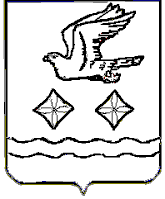                                     АДМИНИСТРАЦИЯГОРОДСКОГО ОКРУГА СТУПИНОМОСКОВСКОЙ ОБЛАСТИПОСТАНОВЛЕНИЕ ________________№_________________г. СтупиноО внесении изменений в постановление администрации городского округа Ступино Московской области от 12.09.2018 №3321-п «О порядке установления стимулирующих выплат руководителям муниципальных учреждений  сферы культуры городского округа Ступино Московской области»В соответствии с Федеральным законом от 06.10.2003 №131-ФЗ «Об общих принципах организации местного самоуправления в Российской Федерации», уставом городского округа Ступино Московской области, решением Совета Депутатов городского округа Ступино Московской области от 19.01.2024 №179/19 «Об утверждении структуры администрации городского округа Ступино Московской области»,  в связи с кадровыми изменениями в администрации городского округа Ступино Московской областиПОСТАНОВЛЯЮ:Внести в постановление администрации городского округа Ступино Московской области от 12.09.2018 №3321-п «О порядке установления стимулирующих выплат руководителям муниципальных учреждений сферы культуры городского округа Ступино Московской области» (далее - Постановление) следующие  изменения:1.1. В пункте 4  Постановления слова «заместителя главы администрации городского округа Ступино Московской области- председателя комитета культуры и молодежной политики» заменить словами «заместителя главы городского округа Ступино Московской области-начальника управления культуры и молодежной политики»1.2. В приложении 1 к Постановлению  внести следующие изменения:1.2.1.  В пунктах 3.3, 3.5, 3.7, 3.10, 3.11, 3.12  Раздела  3 «Установление ежемесячной стимулирующей выплаты по результатам труда, достижению целевых показателей эффективности деятельности муниципальных учреждений  сферы культуры городского округа Ступино Московской области»  слова «комитет культуры и молодежной политики» в соответствующем падеже заменить словами «управление культуры и молодежной политики» в соответствующем падеже.           1.2.2.  Пункт 4.1 Раздела 4 «Установление разовых премий» слова «приказом комитета культуры и молодежной политики» заменить словами «приказом управления культуры и молодежной политики», слова «заместителя главы администрации городского округа Ступино Московской области-председателя комитета культуры и молодежной политики» заменить словами «заместителя главы городского округа Ступино Московской области - начальника управления культуры и молодежной политики».          1.2.3. В пункте 5.1 Раздела 5 «Установление иных стимулирующих выплат» слова «приказом комитета культуры и молодежной политики» заменить словами «приказом управления культуры и молодежной политики».          1.2.4.  В пункте 5.2. Раздела 5  «Установление иных стимулирующих выплат»  слова «заместителя главы администрации городского округа Ступино Московской области-председателя комитета культуры и молодежной политики» заменить словами «заместителя главы городского округа Ступино Московской области - начальника управления культуры и молодежной политики».          1.2.5.  В подпункте 6.1.1 пункта 6.1, пункте 6.2 Раздела 6 «Иные выплаты руководителям» слова «приказ комитета культуры и молодежной политики» в соответствующем падеже заменить словами «приказ управления культуры и молодежной политики» в соответствующем падеже..:   1.2.6.  В пункте 7.1 Раздела 7 «Стимулирующие выплаты руководителям, выполняющим дополнительную, в том числе педагогическую, работу» слова «приказа комитета культуры и молодежной политики» заменить словами «приказа управления культуры и молодежной политики».2. Опубликовать настоящее постановление в установленном порядке и разместить на официальном сайте администрации, Совета депутатов и контрольно-счётной палаты городского округа Ступино Московской области.3. Настоящее  постановление  вступает в силу со дня официального опубликования и распространяется на правоотношения, возникшие с 01.02.20244. Контроль за исполнением настоящего постановления возложить на заместителя главы городского округа Ступино Московской области – начальника управления культуры и молодежной политики Калинину Ю.Ю., заместителя главы городского округа Ступино Московской области Цапову С.В.Глава городского округа СтупиноМосковской области                                                                              С.Г. МужальскихЛИСТ СОГЛАСОВАНИЯПроект правового акта вносит:Проект правового акта соответствует требованиям инструкции по делопроизводству:Проект правового акта соответствует требованиям законодательства:Проект правового акта согласован:Разослать: в дело –1 экз., финуправление - 1 экз., комитет по правовой работе - 1 экз., МКУ «ЦБУ» - 1 экз., управление культуры и молодежной политики - 1 экз.Чалова Серафима Владимировна8 (496) 642-75-96